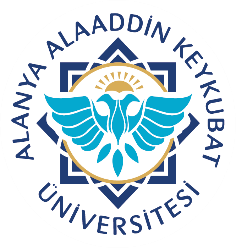 Alanya Alaaddin Keykubat ÜniversitesiDiş Hekimliği Uygulama ve Araştırma MerkeziFLASH OTOKLAV MALZEME TESLİM TAKİP FORMUDoküman No. SSH.FR.17Alanya Alaaddin Keykubat ÜniversitesiDiş Hekimliği Uygulama ve Araştırma MerkeziFLASH OTOKLAV MALZEME TESLİM TAKİP FORMUYayın Tarihi 01.03.2021Alanya Alaaddin Keykubat ÜniversitesiDiş Hekimliği Uygulama ve Araştırma MerkeziFLASH OTOKLAV MALZEME TESLİM TAKİP FORMURevizyon Tarihi 23.11.2021Alanya Alaaddin Keykubat ÜniversitesiDiş Hekimliği Uygulama ve Araştırma MerkeziFLASH OTOKLAV MALZEME TESLİM TAKİP FORMURevizyon No. 1Alanya Alaaddin Keykubat ÜniversitesiDiş Hekimliği Uygulama ve Araştırma MerkeziFLASH OTOKLAV MALZEME TESLİM TAKİP FORMUSayfa No. 1Ağız Diş Çene Cerrahisi A.D Ağız Diş Çene Cerrahisi A.D Ortodonti A.D Ortodonti A.D Protetik Diş Tedavisi A.D Protetik Diş Tedavisi A.D Çocuk Diş Hekimliği A.D Çocuk Diş Hekimliği A.D Restoratif Diş Tedavisi A.D Restoratif Diş Tedavisi A.D Endodonti A.D Endodonti A.D Periodontoloji A.D Periodontoloji A.D Bakım-Kontrol Yapan Günlük çalıştıran Sorumlu  TARİHADET/PARAFADET/PARAFADET/PARAFADET/PARAFADET/PARAFADET/PARAFADET/PARAFADET/PARAFADET/PARAFADET/PARAFADET/PARAFADET/PARAFADET/PARAFADET/PARAFSorumlu Birim:…./…../2021…./…../2021…./…../2021…./…../2021…./…../2021…./…../2021…./…../2021…./…../2021…./…../2021…./…../2021…./…../2021…./…../2021…./…../2021…./…../2021…./…../2021…./…../2021…./…../2021…./…../2021…./…../2021…./…../2021…./…../2021…./…../2021NOT: Sorumlu kişi tarafından haftada bir biyolojik test yapılıp sterilizasyon birimine teslim edilmelidir.NOT: Sorumlu kişi tarafından haftada bir biyolojik test yapılıp sterilizasyon birimine teslim edilmelidir.NOT: Sorumlu kişi tarafından haftada bir biyolojik test yapılıp sterilizasyon birimine teslim edilmelidir.NOT: Sorumlu kişi tarafından haftada bir biyolojik test yapılıp sterilizasyon birimine teslim edilmelidir.NOT: Sorumlu kişi tarafından haftada bir biyolojik test yapılıp sterilizasyon birimine teslim edilmelidir.NOT: Sorumlu kişi tarafından haftada bir biyolojik test yapılıp sterilizasyon birimine teslim edilmelidir.NOT: Sorumlu kişi tarafından haftada bir biyolojik test yapılıp sterilizasyon birimine teslim edilmelidir.NOT: Sorumlu kişi tarafından haftada bir biyolojik test yapılıp sterilizasyon birimine teslim edilmelidir.NOT: Sorumlu kişi tarafından haftada bir biyolojik test yapılıp sterilizasyon birimine teslim edilmelidir.NOT: Sorumlu kişi tarafından haftada bir biyolojik test yapılıp sterilizasyon birimine teslim edilmelidir.NOT: Sorumlu kişi tarafından haftada bir biyolojik test yapılıp sterilizasyon birimine teslim edilmelidir.NOT: Sorumlu kişi tarafından haftada bir biyolojik test yapılıp sterilizasyon birimine teslim edilmelidir.NOT: Sorumlu kişi tarafından haftada bir biyolojik test yapılıp sterilizasyon birimine teslim edilmelidir.NOT: Sorumlu kişi tarafından haftada bir biyolojik test yapılıp sterilizasyon birimine teslim edilmelidir.NOT: Sorumlu kişi tarafından haftada bir biyolojik test yapılıp sterilizasyon birimine teslim edilmelidir.NOT: Sorumlu kişi tarafından haftada bir biyolojik test yapılıp sterilizasyon birimine teslim edilmelidir.HazırlayanKontrol EdenOnaylayan                  DEKANKalite Direktörü Pınar KESKİNFakülte Sekreteri Birol SÜLEKProf. Dr. İhsan Levent ARAL